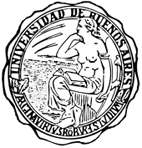 Universidad de Buenos AiresFacultad de Filosofía y LetrasMAESTRÍA EN EDUCACIÓN Pedagogías críticas y problemáticas socioeducativasTALLER DE DISEÑO DE PLAN DE TESIS Programa 2016EQUIPO DOCENTELic. Dora González Dra. Flora HillertDra. Fernanda SaforcadaLic. Sofía Thisted Dr. Alejandro Vassiliades		FUNDAMENTACIÓN Y OBJETIVOSEste espacio parte de la necesidad -señalada por diversos estudios (Carlino, 2003; Cooper y Juniper, 2002)) de acompañar sustantivamente el proceso de adquisición de nuevas habilidades por parte de los maestrandos/as para el desarrollo de sus proyectos de tesis y la posterior construcción de las mismas en tiempo y forma. En este sentido, se aspira a trabajar sobre las prácticas de indagación y escritura reguladas en tanto andamiajes fundamentales de estas tareas, como así también estimular las interacciones entre pares y con los docentes en torno de ellas.La finalidad de este taller es brindar herramientas conceptuales y analíticas que permitan iniciar la elaboración de los proyectos de tesis y proporcionen algunas pistas para el trabajo de realización de las tesis propiamente dichas. Para esto se procurará comenzar a explicitar las lógicas, métodos y procedimientos a partir de los cuales se despliegan las prácticas y discursos de la investigación educativa, en el marco de los debates teóricos y epistemológicos de las ciencias sociales, en los que se inscribirán las producciones de los maestrandos. 
Se espera que el recorrido propuesto permita reconocer, develar y continuar apropiándose de los debates, procedimientos y reglas propias de los procesos de producción del discurso de las ciencias sociales y de sus rasgos en el campo educativo. A partir de ello, resulta central brindar herramientas para que valoren y reconozcan la especificidad del conocimiento científico fundado en la preocupación por la objetivación teórica y diferentes procedimientos de validación que lo distinguen de otras formas de conocer  y producir saberes tales como los discursos políticos, artísticos, religiosos, publicitarios, entre otros.
Este espacio está concebido como ámbito de reflexión, debate y producción centrado en la elaboración de un primer borrador de diseño de plan de tesis. 

En este taller se espera propiciar: interacciones cooperativas entre sus integrantes, basadas en las producciones personales; presentaciones orales; lecturas de borradores; observaciones cuidadosas y críticas sobre distintos aspectos de los trabajos; reflexiones acerca de puntos cruciales de la investigación; puestas en común de análisis de materiales, entre otras.

Los propósitos de este espacio son: 
Estimular la reflexión de los/as maestrandos/as acerca de los procesos educativos y su complejidad, y de la necesidad de proponer nuevos problemas para la investigación.Construir un espacio de indagación, exploración sistemática y problematización acerca de los supuestos en torno a los que se estructura la investigación.Alentar la producción de proyectos de tesis así como la inserción de los/as maestrandos/as en equipos de trabajo de la Universidad de Buenos Aires como en otros espacios institucionales dedicados a la producción sistemática de conocimiento sobre los espacios educativos.Brindar diversas herramientas para el proceso de producción de la tesis (incluyendo el proyecto del plan de tesis referido a un campo temático)  Reflexionar sobre la responsabilidad ética y política de los/as maestrandos/as en el sentido de incluir como objetivo final de todas las producciones el horizonte de la transformación educativa y social 


CONTENIDOS Y BIBLIOGRAFIABloque I - “Proyectos de tesis” y “Tesis” como procesos de construcción de conocimientos específicos. Formulación de proyectos de investigación en educación y el problema de la consistencia. El género tesis. Significatividad científica, relevancia social, criterios socio político pedagógicos y consideraciones éticas en la construcción de la situación problemática.Bloque II - El proceso de elección de un tema y de construcción del problema a investigar. La elección de un “tema”, la construcción de un “problema”. De la historia personal y profesional a la elección del tema de tesis. Preguntas, objetivos, justificación del problema e hipótesis. Las preguntas iniciales de la propia investigación, supuestos e hipótesis preliminares. Parámetros disciplinares, socio-geográficos, históricos que las orientan. La cuestión de los supuestos básicos subyacentes. Delimitación teórica del problema.Bloque III – Indagación y construcción del estado del arte Conocimiento empírico y revisión de antecedentes o “estado del arte”. Sentidos del estado del arte. Revisión de literatura y documentos en función del tema de investigación. Formas de registro de las indagaciones bibliográficas. Búsquedas en bases de datos y sistemas de información. Revisión de material estadístico.
 BibliografíaACHILLI, E. (2005). Investigar en Antropología Social. Los desafíos de transmitir un oficio. Rosario: Laborde.BORSOTTI, C. (2008) Temas de metodología de la investigación en Ciencias Sociales empíricas. Miño y Dávila, Buenos Aires. Selección.Carlino, P. (2003) La experiencia de escribir una tesis: contextos que la vuelven más difícil. Trabajo presentado en el II Congreso Internacional de Cátedra Unesco Lectura y Escritura, Pontificia Universidad Católica de Valparaíso, 5-9 de mayo.
Disponible en: http://www.escrituraylectura.com.ar/posgrado/articulos/carlino
Carlino, P.(s/f) “Exploración de géneros, de diario de tesis y de trabajo entre pares. Análisis de un ciclo de investigación-acción en talleres de tesis de posgrado”, CONICET - UBA disponible en: http://www.escrituraylectura.com.ar/posgrado/articulos.htmCarlino, P. (2005). ¿Por qué no se completan las tesis en los postgrados? obstáculos percibidos por maestrandos en curso y magistri exitosos, en Revista Venezolana de Educación (Educere) v.9 n.30 Mérida sep. 2005.  ISSN 1316-4910 Disponible en: http://www.escrituraylectura.com.ar/posgrado/articulos/carlino.DE LA FARE, M. (2011). El Marco Teórico en el proceso de investigación y su diseño. Ficha de cátedra. UNLPDE LA FARE, M. (2011). Estado del Arte o Estado de la Cuestión. Ficha de cátedra. UNLPEco, U. (1982) ¿Cómo se hace una tesis? Editorial Gedisa, Barcelona, España.
SAUTÚ, R., Boniolo, P., Dalle, P. y Elbert, R. (2005) Manual de metodología. Construcción del marco teórico, formulación de los objetivos y elección de la metodología. Buenos Aires, CLACSO.
Disponible en: http://bibliotecavirtual.clacso.org.ar/ar/libros/campus/metodo/metodo.htmlGUBER, R (1991) El salvaje metropolitano. A la vuelta de la antropología posmoderna. Buenos Aires, Legasa. Selección. GUBER, R (1991) El salvaje metropolitano. A la vuelta de la antropología posmoderna. Buenos Aires, Legasa. Capítulos V, VI y VII.HERNANDEZ SAMPIERI, R.; FERNANDEZ COLLADO, C.; BAPTISTA LUCIO, P. (1998). Metodología de la Investigación 2da. Ed. México, Mc. Graw Hill.MARRADI, A., ARCHENTI, N. y PIOVANI, J. I. (2007) Metodología de las Ciencias Sociales. Buenos Aires: Emecé.SAUTÚ, R. (2003).Todo es teoría, Lumiere, Buenos Aires.SAUTU, R. (2010) Sugerencias para el desarrollo de la investigación científica en educación.  En WAINERMAN, C. y DI VIRGILIO, M. El quehacer de la investigación en educación. Buenos Aires: Manantial.SCHANZER, R; El marco teórico de una investigación. Disponible en http://www.fhumyar.unr.edu.ar/escuelas/3/materiales%20de%20catedras/trabajo%20de%20campo/marco_teorico.htmSIRVENT, M. T. (1999). El Proceso de Investigación, las Dimensiones de la Metodología y la Construcción del Dato Científico. Ficha de Cátedra. Facultad de Filosofía y Letras. Universidad de Buenos Aires.SOUZA María Silvina (2012). La centralidad del estado del arte en la construcción del objeto de estudio. En SOUZA, M.S., GIORDANO, C. J., y MIGLIORATI, M. A. (Edit.) Hacia la tesis: itinerarios conceptuales y metodológicos para la investigación en comunicación. (1a ed.). La Plata: Universidad Nacional de La Plata.STAKE, R.E. (1998) Investigación con estudio de casos, Editorial Morata, Madrid. Capítulo II: Las preguntas de la investigación. WAINERMAN, C. y SAUTU, R. (comp.) (1997), La trastienda de la investigación,  Buenos Aires. Editorial de Belgrano. SelecciónEVALUACIONElaboración de un diseño de plan de tesis referido a un área temática, acorde a lo estipulado en la RCS. 1129/06.